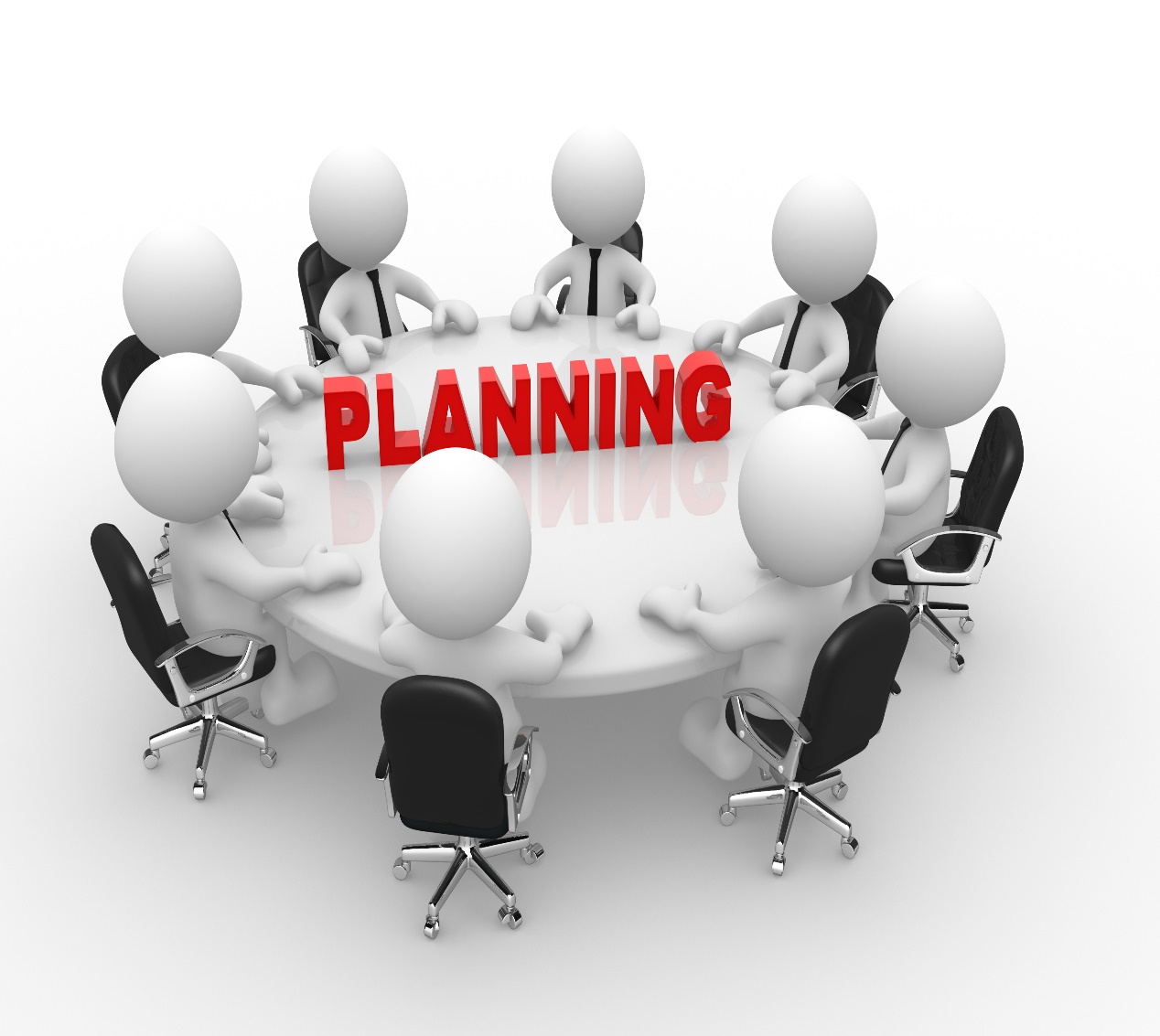 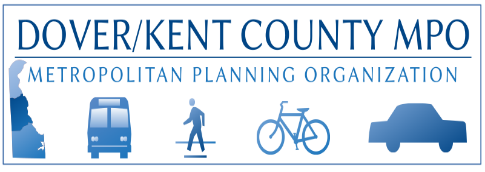 Table of ContentsPerformance MeasuresPerformance measures to evaluate the Public Participation Plan are done based on public input and analytics that can be quantified by the awareness, and usage of public materials. Public InputSurveys – Surveys will document the basic awareness of what an MPO is and why it is in Kent County. By measuring the number of people who have heard of the MPO every year, the MPO will know if awareness campaigns are reaching all their communities.Social Media Audience – Social media audience should always be growing, but it’s better when the growth is slow and steady. What is important when measuring the effect of the MPO social media audience is that everyone coming to an outlet to like, follow, or friend is from an organic source. Maintaining steady, organic growth is the goal.Social Media Engagement – While audience determines the awareness of the MPO, engagement will help measure whether that audience is listening. Awareness is measured by comments, likes, and conversations on social media.Social Media Reputation – The reputation of the MPO brand can be measured by mentions, shares, and reposts. This is a way of measuring how much of the MPO’s audience is now viewing it as an information source for transportation issues.Google Analytics – Google Analytics measures users coming to the MPO website, how long they stay, how they found the website, how many pages they visit, etc.  This is useful information to learn how people react to what information is available on the MPO website.Attendance at Workshops – The number of people, and feedback from the audience at any of the MPO workshops will help determine whether the MPO is reaching all communities.Other Performance MeasuresThe MPO may also conduct a survey or an electronic poll to measure how effective the MPO is within the community. This Public Participation Plan will periodically be updated, based on the needs of the community and feedback from the public.The preparation of this document was financed in part with funds provided by the Federal Government, Including the Federal Transit Administration, through the Joint Funding Simplification Program, and the Federal Highway Administration of the United States Department of Transportation.Those who work in transportation planning must know the community they serve. Why? Because transportation systems and programs affect people's everyday lives. These transportation systems get people from Point A to Point B, and everywhere else. This is why these transportation systems are planned. Regardless of how many plans and programs are made, without anyone to use them, they are worthless.There's also a legal responsibility for transparency. The roads, trails, and other facilities that eventually come from transportation plans and programs are typically paid for with public funds. As a metropolitan planning organization, the Dover/Kent County MPO is bound by law to have an outlined plan for public involvement, as stated under Title 23 of the Federal U.S. Department of Transportation and the Federal Highway Administration. (SEE  APPENDIX 1)As the demand for government transparency has grown, so has the importance for planners to know what residents in a community want and need by involving them in the planning process. Those who work in the transportation planning field must take special care to involve groups who have been traditionally underserved, including the poor, the disabled, the elderly and minorities. What is the MPO?The Dover/Kent County Metropolitan Planning Organization (MPO) serves all of Kent County, including the Sussex County portion of Milford and the New Castle County portion of Smyrna. It works to plan the orderly development of a transportation system to support the region’s growth.In 1992, an agreement between the State of Delaware, Kent County, and the City of Dover established the MPO to:conduct a continuing, comprehensive, coordinated transportation planning program for the region;encourage cooperation among all levels of government;educate government agencies and elected officials as well as public and private groups; andguide development and implementation of a transportation plan that meets all Federal mandates.Guiding PrinciplesThe Dover/Kent County Metropolitan Planning Organization’s public outreach initiative has developed a public involvement methodology based on the following principals: Public participation is a dynamic source of useful information.Input from diverse perspectives enhances the process.Engaging the public is a challenge, but we can make it happen if we remove barriers to participation and by communicating in a clear and compelling way.Public participation means access to all; Environmental justice means reaching those at-risk or underserved.Give the public time to give comments and feedback. Our minimum legally required time for any public comment period is 30 days, but the MPO strives to give as much time as possible for comments and review.Federal MandatesThe Federal Mandate outlines the MPO’s purpose and applicability, and states that the public must be involved at every step of the MPO planning process. It requires that the Public Participation Plan define the process for providing interested parties with reasonable opportunities to be involved in the metropolitan transportation planning process. These interested parties include citizens, affected public agencies, representatives of public transportation employees, freight shippers, providers of freight transportation services, private providers of transportation, representatives of users of public transportation, representatives of users of pedestrian walkways and bicycle transportation facilities, representatives of the disabled, and other stakeholders.Other PlansThe Dover/Kent County MPO, as described in the UPWP, also performs planning studies that are prepared by the staff or consultants. These studies also include opportunities for public participation. These could include plans for air quality, performance measures, environmental justice, or any other issue that effects Kent County.Public Review and CommentThe public is given a minimum of 30 days after each of the plans have been written to review and comment. After the review period, the PAC, TAC and Council will vote to adopt the plan. Changes after that can be made based on funding, available resources, legislation, or unforeseen changes. Any change will be added as an amendment, which will also be published for 30 days to solicit any comments from the public. The amendments get voted for adoption just like the original document.Updates and ProgressThe MPO will continually update the public on the progress and changes of any projects listed in the MTP, TIP, or UPWP. This will be done primarily with a comprehensive map on the website. The MPO will also publish any studies currently in progress or completed, with project manager name and contact information.Appendix 1 – Federal MandatesMetropolitan Transportation Planning and Programming (23 CFR 450, Subpart C)§ 450.300 Purpose. The purposes of this subpart are to implement the provisions of 23 U.S.C. 134 and 49 U.S.C. 5303, as amended, which:(a) Sets forth the national policy that the MPO designated for each urbanized area is to carry out a continuing, cooperative, and comprehensive multimodal transportation planning process, including the development of a metropolitan transportation plan and a transportation improvement program (TIP), that encourages and promotes the safe and efficient development, management, and operation of surface transportation systems to serve the mobility needs of people and freight (including accessible pedestrian walkways and bicycle transportation facilities) and foster economic growth and development, while minimizing transportation-related fuel consumption and air pollution; and(b) Encourages continued development and improvement of metropolitan transportation planning processes guided by the planning factors set forth in 23 U.S.C. 134(h) and 49 U.S.C. 5303(h).§ 450.302 Applicability. The provisions of this subpart are applicable to organizations and entities responsible for the transportation planning and programming processes in metropolitan planning areas. § 450.304 Definitions. Except as otherwise provided in subpart A of this part, terms defined in 23 U.S.C. 101(a) and 49 U.S.C. 5302 are used in this subpart as so defined.§ 450.306 Scope of the metropolitan transportation planning process. (a) The metropolitan transportation planning process shall be continuous, cooperative, and comprehensive, and provide for consideration and implementation of projects, strategies, and services that will address the following factors:(1) Support the economic vitality of the metropolitan area, especially by enabling global competitiveness, productivity, and efficiency;(2) Increase the safety of the transportation system for motorized and non-motorized users;(3) Increase the security of the transportation system for motorized and non-motorized users;(4) Increase accessibility and mobility of people and freight;(5) Protect and enhance the environment, promote energy conservation, improve the quality of life, and promote consistency between transportation improvements and State and local planned growth and economic development patterns;(6) Enhance the integration and connectivity of the transportation system, across and between modes, for people and freight;(7) Promote efficient system management and operation; and(8) Emphasize the preservation of the existing transportation system.(b) Consideration of the planning factors in paragraph (a) of this section shall be reflected, as appropriate, in the metropolitan transportation planning process. The degree of consideration and analysis of the factors should be based on the scale and complexity of many issues, including transportation system development, land use, employment, economic development, human and natural environment, and housing and community development.(c) The failure to consider any factor specified in paragraph (a) of this section shall not be reviewable by any court under title 23 U.S.C., 49 U.S.C. Chapter 53, subchapter II of title 5, U.S.C. Chapter 5, or title 5 U.S.C. Chapter 7 in any matter affecting a metropolitan transportation plan, TIP, a project or strategy, or the certification of a metropolitan transportation planning process.(d) The metropolitan transportation planning process shall be carried out in coordination with the statewide transportation planning process required by 23 U.S.C. 135 and 49 U.S.C. 5304.(e) In carrying out the metropolitan transportation planning process, MPOs, States, and public transportation operators may apply asset management principles and techniques in establishing planning goals, defining TIP priorities, and assessing transportation investment decisions, including transportation system safety, operations, preservation, and maintenance, as well as strategies and policies to support homeland security and to safeguard the personal security of all motorized and non-motorized users.(f) The metropolitan transportation planning process shall (to the maximum extent practicable) be consistent with the development of applicable regional intelligent transportation systems (ITS) architectures, as defined in 23 CFR part 940.(g) Preparation of the coordinated public transit-human services transportation plan, as required by 49 U.S.C. 5310, 5316, and 5317, should be coordinated and consistent with the metropolitan transportation planning process.(h) The metropolitan transportation planning process should be consistent with the Strategic Highway Safety Plan, as specified in 23 U.S.C. 148, and other transit safety and security planning and review processes, plans, and programs, as appropriate.(i) The FHWA and the FTA shall designate as a transportation management area (TMA) each urbanized area with a population of over 200,000 individuals, as defined by the Bureau of the Census. The FHWA and the FTA shall also designate any additional urbanized area as a TMA on the request of the Governor and the MPO designated for that area.(j) In an urbanized area not designated as a TMA that is an air quality attainment area, the MPO(s) may propose and submit to the FHWA and the FTA for approval a procedure for developing an abbreviated metropolitan transportation plan and TIP. In developing proposed simplified planning procedures, consideration shall be given to whether the abbreviated metropolitan transportation plan and TIP will achieve the purposes of 23 U.S.C. 134, 49 U.S.C. 5303, and these regulations, taking into account the complexity of the transportation problems in the area. The simplified procedures shall be developed by the MPO in cooperation with the State(s) and public transportation operator(s).Interested Parties, Public Involvement, and Consultation (23 CFR 450.316)(a) The MPO shall develop and use a documented participation plan that defines a process for providing citizens, affected public agencies, representatives of public transportation employees, freight shippers, providers of freight transportation services, private providers of transportation, representatives of users of public transportation, representatives of users of pedestrian walkways and bicycle transportation facilities, representatives of the disabled, and other interested parties with reasonable opportunities to be involved in the metropolitan transportation planning process.(1) The participation plan shall be developed by the MPO in consultation with all interested parties and shall, at a minimum, describe explicit procedures, strategies, and desired outcomes for:(i) Providing adequate public notice of public participation activities and time for public review and comment at key decision points, including but not limited to a reasonable opportunity to comment on the proposed metropolitan transportation plan and the TIP;(ii) Providing timely notice and reasonable access to information about transportation issues and processes;(iii) Employing visualization techniques to describe metropolitan transportation plans and TIPs; (iv) Making public information (technical information and meeting notices) available in electronically accessible formats and means, such as the World Wide Web;(v) Holding any public meetings at convenient and accessible locations and times;(vi) Demonstrating explicit consideration and response to public input received during the development of the metropolitan transportation plan and the TIP; Federal Highway Administration, DOT § 450.318(vii) Seeking out and considering the needs of those traditionally underserved by existing transportation systems, such as low-income and minority households, who may face challenges accessing employment and other services;(viii) Providing an additional opportunity for public comment, if the final metropolitan transportation plan or TIP differs significantly from the version that was made available for public comment by the MPO and raises new material issues which interested parties could not reasonably have foreseen from the public involvement efforts;(ix) Coordinating with the statewide transportation planning public involvement and consultation processes under subpart B of this part; and(x) Periodically reviewing the effectiveness of the procedures and strategies contained in the participation plan to ensure a full and open participation process.(2) When significant written and oral comments are received on the draft metropolitan transportation plan and TIP (including the financial plans) as a result of the participation process in this section or the interagency consultation process required under the EPA transportation conformity regulations (40 CFR part 93), a summary, analysis, and report on the disposition of comments shall be made as part of the final metropolitan transportation plan and TIP.(3) A minimum public comment period of 45 calendar days shall be provided before the initial or revised participation plan is adopted by the MPO.Copies of the approved participation plan shall be provided to the FHWA and the FTA for informational purposes and shall be posted on the World Wide Web, to the maximum extent practicable.(b) In developing metropolitan transportation plans and TIPs, the MPO should consult with agencies and officials responsible for other planning activities within the MPA that are affected by transportation (including State and local planned growth, economic development, environmental protection, airport operations, or freight movements) or coordinate its planning process (to the maximum extent practicable) with such planning activities. In addition, metropolitan transportation plans and TIPs shall be developed with due consideration of other related planning activities within the metropolitan area, and the process shall provide for the design and delivery of transportation services within the area that are provided by:(1) Recipients of assistance under title 49 U.S.C. Chapter 53;(2) Governmental agencies and nonprofit organizations (including representatives of the agencies and organizations) that receive Federal assistance from a source other than the U.S. Department of Transportation to provide non-emergency transportation services; and(3) Recipients of assistance under 23 U.S.C. 204.(c) When the MPA includes Indian Tribal lands, the MPO shall appropriately involve the 	Indian Tribal government(s) in the development of the metropolitan transportation plan and the TIP.(d) When the MPA includes Federal public lands, the MPO shall appropriately involve the Federal land management agencies in the development of the metropolitan transportation plan and the TIP.(e) MPOs shall, to the extent practicable, develop a documented process(es) that outlines roles, responsibilities, and key decision points for consulting with other governments and agencies, as defined in paragraphs (b), (c), and (d) of this section, which may be included in the agreement(s) developed under §450.314. ____________________________________________________________________________________Any questions or comments regarding the Public Participation Plan can be addressed to: Helen Wiles, Public Outreach ManagerDover/Kent County MPOHelen.wiles@doverkentmpo.org302.387.6026